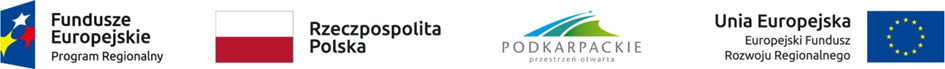 ZP.271.183.2018					               Krosno, dnia 6.03.2019r.Informacja o unieważnieniu postępowaniaW dniu 28.02.2019 roku dokonano otwarcia ofert złożonych w postępowaniu pn. „Utworzenie inkubatora przedsiębiorczości na terenie Gminy Miasto Krosno”.Na wykonanie przedmiotowego zadania wpłynęło 6 ofert złożonych przez następujących wykonawców:„Polimex Budownictwo” Sp. z o.o., sp. kom., ul. Terespolska 12, 08-110 Siedlce,„Baudziedzic” Sp. z o.o., sp. kom., Rudna Mała 47, 36-060 Głogów Małopolski,„Budimex” S.A., ul. Stawki 40, 01-040 Warszawa,„Karpat – Bud” Sp. z o.o., Rogoźnica 305, 36-060 Głogów Małopolski,„Erbud” S.A., ul. Klimczaka 1, 02-797 Warszawa,„Strabag” Sp. z o.o., ul. Parzniewska 10, 05-800 Pruszków;Ceny i pozostałe kryteria oceny ofert:Wykonawca nr 1:cena: 51.180.300,00 zł,długość okresu gwarancji jakości i rękojmi za wady na przedmiot zamówienia, w tym wykonane roboty budowlane, dostarczone wyposażenie, zainstalowany sprzęt i urządzenia – 5 lat,Wykonawca nr 2:cena: 39.968.235,00 zł,długość okresu gwarancji jakości i rękojmi za wady na przedmiot zamówienia, w tym wykonane roboty budowlane, dostarczone wyposażenie, zainstalowany sprzęt i urządzenia – 5 lat,Wykonawca nr 3:cena: 54.735.000,00 zł,długość okresu gwarancji jakości i rękojmi za wady na przedmiot zamówienia, w tym wykonane roboty budowlane, dostarczone wyposażenie, zainstalowany sprzęt i urządzenia – 5 lat,Wykonawca nr 4:cena: 39.347.700,00 zł,długość okresu gwarancji jakości i rękojmi za wady na przedmiot zamówienia, w tym wykonane roboty budowlane, dostarczone wyposażenie, zainstalowany sprzęt i urządzenia – 5 lat,Wykonawca nr 5:cena: 45.508.770,00 zł,długość okresu gwarancji jakości i rękojmi za wady na przedmiot zamówienia, w tym wykonane roboty budowlane, dostarczone wyposażenie, zainstalowany sprzęt i urządzenia – 5 lat,Wykonawca nr 6:cena: 42.719.878,57 zł,długość okresu gwarancji jakości i rękojmi za wady na przedmiot zamówienia, w tym wykonane roboty budowlane, dostarczone wyposażenie, zainstalowany sprzęt i urządzenia – 5 lat;Bezpośrednio przed otwarciem ofert podano kwotę, jaką Zamawiający zamierza przeznaczyć na sfinansowanie przedmiotowego zamówienia tj. 35.588.936,00 zł brutto.W związku z tym, że ceny złożonych ofert znacznie przewyższają kwotę, jaką Zamawiający zamierzał przeznaczyć na sfinansowanie przedmiotowego zadania  Zamawiający podjął decyzję o unieważnieniu postępowania z przyczyn ekonomicznych na podstawie art. 93 ust. 1 pkt 4) ustawy Prawo zamówień publicznych. Zgodnie z treścią przedmiotowego przepisu Zamawiający unieważnia postępowanie o udzielenie zamówienia, jeżeli cena najkorzystniejszej oferty lub oferta z najniższą ceną przewyższa kwotę, którą Zamawiający zamierza przeznaczyć na sfinansowanie zamówienia, chyba że Zamawiający może zwiększyć tę kwotę do ceny najkorzystniejszej oferty.